Bestellung bei GZ Telli +41(0)62 824 63 44oder info@gztelli.ch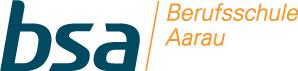                                                                                Wochenmenu MahlzeitendienstMontag26. SeptemberDienstag27. SeptemberMittwoch28. SeptemberDonnerstag29. SeptemberFreitag30. September